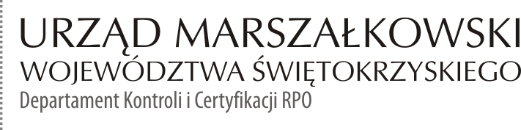 KC-I.432.613.1.2021                                                                            Kielce, dn. 24.09.2021 r.MIASTO I GMINA MORAWICAul. Spacerowa 726-026 MorawicaInformacja Pokontrolna Nr KC-I.432.613.1.2021/MG-1z kontroli w trakcie realizacji projektu nr RPSW.04.02.00-26-0009/19 pn. „Rozbudowa Punktu Selektywnej Zbiórki Odpadów Komunalnych w Brzezinach”, realizowanego w ramach Działania 4.2 „Gospodarka odpadami”, IV Osi priorytetowej „Dziedzictwo naturalne i kulturowe” Regionalnego Programu Operacyjnego Województwa Świętokrzyskiego na lata 2014 - 2020, polegającej na weryfikacji dokumentów w zakresie prawidłowości przeprowadzenia właściwych procedur dotyczących udzielania zamówień publicznych, przeprowadzonej na dokumentach w siedzibie Instytucji Zarządzającej Regionalnym Programem Operacyjnym Województwa Świętokrzyskiego na lata 2014 – 2020 w dniach od 31.08.2021 do 03.09.2021 r. I. INFORMACJE OGÓLNE:1. Nazwa i adres badanego Beneficjenta:MIASTO I GMINA MORAWICAul. Spacerowa 726-026 Morawica2. Status prawny Beneficjenta:Wspólnota samorządowa II. PODSTAWA PRAWNA KONTROLI:	Niniejszą kontrolę przeprowadzono na podstawie art. 23 ust. 1 w związku z art. 22 ust. 4 ustawy                      z dnia 11 lipca 2014 r. o zasadach realizacji programów w zakresie polityki spójności finansowanych w perspektywie finansowej 2014-2020 (Dz.U. z 2020 r., poz. 818 j.t.). III. OBSZAR I CEL KONTROLI:1. Cel kontroli stanowi weryfikacja dokumentów w zakresie prawidłowości przeprowadzenia przez Beneficjenta właściwych procedur dotyczących udzielania zamówień publicznych w ramach realizacji projektu nr RPSW.04.02.00-26-0009/19.2. Weryfikacja obejmuje dokumenty dotyczące udzielania zamówień publicznych związanych                         z wydatkami przedstawionymi przez Beneficjenta we wniosku o płatność nr RPSW.04.02.00-26-0009/19-001.3. Kontrola przeprowadzona została przez Zespół Kontrolny złożony z pracowników Departamentu Kontroli i Certyfikacji RPO Urzędu Marszałkowskiego Województwa Świętokrzyskiego z siedzibą w Kielcach, w składzie:- Pani Monika Głazowska-Pawłowska – Główny specjalista (kierownik Zespołu Kontrolnego),- Pan Patryk Bobra – Inspektor (członek Zespołu Kontrolnego).IV. USTALENIA SZCZEGÓŁOWE:W wyniku dokonanej w  dniach od 31.08.2021 do 03.09.2021 r. weryfikacji dokumentów dotyczących zamówień udzielonych w ramach projektu nr RPSW.04.02.00-26-0009/19, przesłanych do Instytucji Zarządzającej Regionalnym Programem Operacyjnym Województwa Świętokrzyskiego na lata 2014 – 2020 przez Beneficjenta za pośrednictwem Centralnego systemu teleinformatycznego SL2014, Zespół Kontrolny ustalił, co następuje:Stwierdzono, że Beneficjent przeprowadził jedno postępowanie o udzielenie zamówienia publicznego na rozbudowę Punktu Selektywnej Zbiórki Odpadów Komunalnych w Brzezinach - zgodnie z ustawą z dnia 29 stycznia 2004 r. – Prawo zamówień publicznych, cyt. dalej jako Pzp, w trybie przetargu nieograniczonego.Postępowanie zostało wszczęte w dniu 29.12.2020 r. poprzez opublikowanie ogłoszenia w Biuletynie Zamówień Publicznych pod numerem 773772-N-2020.  W wyniku przeprowadzonego postępowania w dniu 16.02.2021 r. zawarto umowę nr 101/2021 z Wykonawcą: AN-BUD, Andrzej Jakubczyk, ul. Cisowa 39, 26-026 Bilcza, na kwotę 1 608 522,02 zł brutto. W dniu 01.07.2021 r. Strony zawarły aneks nr 1 dotyczący zmiany wysokości wynagrodzenia Wykonawcy. Dokonana zmiana umowy jest zgodna z art. 144 ust. 1 pkt 6 Pzp, ponieważ wartość zmiany wysokości wynagrodzenia jest mniejsza od 15 % wartości zamówienia określonej pierwotnie w umowie. Termin realizacji zamówienia w zakresie etapu I upływa w dniu 15.10.2021 r. zaś etapu II w dniu 29.10.2021 r. Lista sprawdzająca oraz dokumenty dotyczące zamówienia stanowią dowód nr 1 do niniejszej Informacji pokontrolnej.V. REKOMENDACJE I ZALECENIA POKONTROLNE:Brak zaleceń i rekomendacji. Niniejsza Informacja pokontrolna zawiera 3 strony oraz 1 dowód, który dostępny jest do wglądu                     w siedzibie Departamentu Kontroli i Certyfikacji RPO, ul. Witosa 86, 25-561 Kielce.Dokument sporządzono w dwóch jednobrzmiących egzemplarzach, z których jeden zostaje przekazany Beneficjentowi. Drugi egzemplarz oznaczony terminem „do zwrotu” należy odesłać               na podany powyżej adres w terminie 14 dni od dnia otrzymania Informacji Pokontrolnej.Jednocześnie informuje się, iż w ciągu 14 dni od dnia otrzymania Informacji Pokontrolnej Beneficjent może zgłaszać do Instytucji Zarządzającej pisemne zastrzeżenia, co do ustaleń w niej zawartych. Zastrzeżenia przekazane po upływie wyznaczonego terminu nie będą uwzględnione.Kierownik Jednostki Kontrolowanej może odmówić podpisania Informacji Pokontrolnej informując na piśmie Instytucję Zarządzającą o przyczynach takiej decyzji.Kontrolujący:      IMIĘ I NAZWISKO: Monika Głazowska-Pawłowska ……………………………………… IMIĘ I NAZWISKO: Patryk Bobra …………………………………..                                                                                                       Kontrolowany/a                                                                                                .……………………………